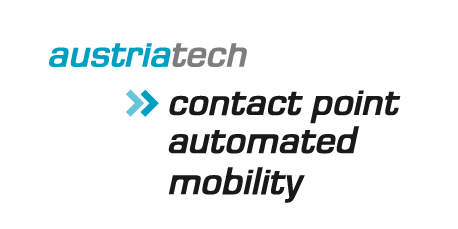 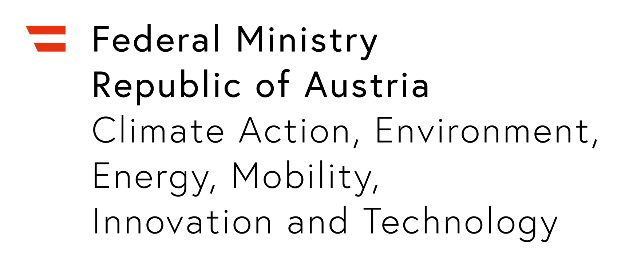 (as required under the Austrian regulation AutomatFahrV)Version 05/2022PurposeThis report serves both to inform the public about tests with automated vehicles and to communicate the assessment of testing institutions on current developments in the field of automated driving to the BMK. . The aim is to build up knowledge in the public sector. The report should ensure that future fields of development are addressed in a targeted manner.Parts of the report will be published on the BMK homepage. These parts are marked with an asterisk (*).Reporting RequirementsThe report on testing of automated driving on roads which are publicly accessible must be submitted to AustriaTech (automatisierung@austriatech.at) within 1 month after the end of the officially approved trial period. If the trial period is longer than 6 months, in addition to the final report an interim testing report must be submitted each 6 months (over the whole approved trial period).The report must be prepared in any case (see § 1 Abs 6 AutomatFahrV) – even if only a few or no tests were carried out during the reporting period. The report consists of 2 parts: Part 1: A table providing basic data and quantitative resultsPart 2: Text providing a qualitative description of results (following the specified format)By submitting this document, the author of the report confirms that the information provided is complete and correct. Furthermore, the author agrees that the information marked with an asterisk (*) may be published.Part 1: Basic dataName of the institutionTest Certificate Information:ID (if available):  Please enter text here.Issuance date:  Please enter text here.Company specific data of the testing institution:Name of the institution *:  Please enter text here.Address:  Please enter text here.Contact person:  Please enter text here.Contact information:  Please enter text here.Have any tests taken place?	  Yes	  No, because:  Please enter text here.Reporting period / test period:Reporting period:  Please enter text here.Actual test period (calendar weeks in which tests were carried out)*:  Please enter text here.Test vehicles:Actual number of vehicles used:  Please enter text here.Vehicle category / categories of vehicles in use:  Please enter text here.Purpose of tests:Tested use-case according to AutomatFahrV*:  Please enter text here.Test scenario (subject of the tests):  Please enter text here.Test kilometres and test section types:Names of specific roadway sections used in the testing:Information on accidents and critical situations (near accidents):Number of critical situations (near accidents):  Please enter text here.Number of actual accidents:   Please enter text here.Human-machine-interaction:Number of unforeseeable takeover requests to the driver (e.g. due to malfunctions) without a critical situation occurring:   Please enter text here.Cyber security:Where were cyber security precautions taken?
 Hardware	  SoftwarePart 2: Structured textPlease answer the questions with detailed explanations. Key words and lists are not sufficient.Tested applications and scenarios Which applications and scenarios have been tested (e.g.: intersection, tunnel, lane change, overtake, automation of convoy movements, etc.)? *Automation technology and sensors Please describe which technical components (driving assistance systems, sensor technology, ...) have been used and tested for automated driving, as well as their intended use.Further testsWhich additional tests have been performed so far for the observed scenarios? (e.g.: in the simulation, on the test track or on private property)? What was the scope of these tests (number of driven/ simulated km, number of lane changes, etc.)? What findings could be concluded from these tests? Testing results and effects Which research questions were subject to the tests and which answers could be found on the basis of the tests? How did other road users react to the tests? *Could differences in the reactions of other road users be observed while different functionalities or scenarios were tested? *Test infrastructure requirementsPlease provide information on the quality of the roads on which the test was carried out, e.g.: Line markings, etc. and the impact of these on the test performance.How was the infrastructure integrated into the tests? With regard to the route analysis and risk assessment submitted with the application documents, have the framework conditions for the test drives changed? If so, to what extent? Please describe the current conditions.Which additional infrastructure elements would be beneficial for further tests and what purpose would they serve?Accidents: Please document each accident during the test phase and include a scan of the accident report in this document.Detailed explanation of the accident cause.Detailed description of the weather and environmental conditions.Which automated driving functions were active and/or used during the accident?Assessment: How could the accident have been avoided?When transporting persons in wheelchairs: Were the safety precautions taken sufficient? If not, explain the consequences and assess how the consequences could have been prevented. For CEP deliveries: Were the security measures taken sufficient? If not, explain the consequences and assess how the consequences could have been prevented.Critical situationsPlease document every incident (critical situation) during the tests (e.g.: near-accidents and/or situations where an unplanned intervention by the driver was necessary).Which automated driving functions were active when the incident occurred? Detailed description of the weather and environmental conditions.How was an accident avoided?Assessment: What were the reasons for the incident (e.g.: test design, technical problem, assessment by the test driver, etc.)?When transporting persons in wheelchairs: Were the safety precautions taken sufficient? If not, explain the consequences and assess how the consequences could have been prevented. For CEP deliveries: Were the security measures taken sufficient? If not, explain the consequences and assess how the consequences could have been prevented.General road safety of the tested systems What changes (improvements or deteriorations) of the tested system in terms of general road safety are expected? * ChallengesWhat technical or organizational challenges were encountered during the testing? (Please provide a detailed description.) * How were these challenges met? * Were those challenges predictable? * System security and reliability Please describe the general learnings from the testings in terms of system security and reliability. Sustainability of the test results How does the society benefit from the tests? * How do the results influence the acceptance of automated driving by the public? * Cyber security What precautions were taken regarding cyber security (Safety & Security) during testing? Are the precautions related to the software or hardware used or do they also involve the persons/ partners involved in testing? Data protection What types of data were collected during the tests (e.g.: sensor data, video data, etc.)? How were these data stored and processed? How were data protection requirements and concerns addressed? * Planned follow-up activities Are further (test) activities planned based on the results of the tests? If so, which ones? Please submit the test report both as a signed PDF and as an editable document to the Contact Point Automated Mobility. The BMK reserves the right to adapt the test reports according to gender-equitable language, whereby no changes will be made to the content.We hereby confirm the completeness and accuracy of the above information!Place, Date								SignatureNumber of test kilometresSAE 0,1SAE 2SAE 3SAE 4SAE 5Motorways and highwaysBeyond residential areaResidential areasOn private propertyIn simulationRoadway name/ section *from km *to km * Please enter text here. Please enter text here. Please enter text here. Please enter text here.